_______________                                                               _____________________Proba de evaluareAdunarea și scăderea, de la 0 la 20, cu trecere peste ordinCalculează:8 +  5 = ____     20 –  7  = ____           9 +  5 -  7  = ___________________13 -8 =____	        8 +6 = ____        15  -   9 + 5 = ___________________9 +  6 = ____	      12 –  5 = ____           7 + 7 -  6  = ___________________Care este suma numerelor 4 și 9?  Dar a numerelor 12 și 8 ?Află diferența numerelor 12 și 7, apoi a numerelor 20 și 6.Scrie numărul 14  :  ca sumă de doi termeni mai mici decât 10;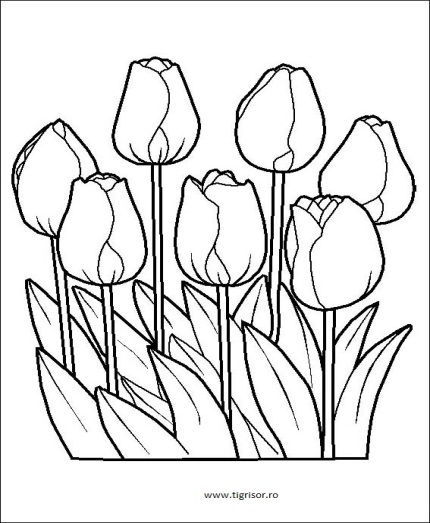 ca sumă de trei termeni;ca o diferență;Calculează, apoi fă proba. 15  –    7 = ___                               8  +   9   = ______  -  __ =  ___                           ___  +  __  =  ______ + __ =  ___                           ___ -  ___  =  ______ + __ =  ___                           ___ -  ___  =  ___Dacă avem 7 lalele roșii într-o vază, câte mai trebuie să punem ca să fie 11?                     R. ___ lalelePe ramura unui copac se odihnesc 15 vrăbiuțe. Au zburat 7 vrăbiuțe.Câte vrăbiuțe mai sunt pe ramura copacului?                         Rezolvare:                 R.: ___  vrăbiuțe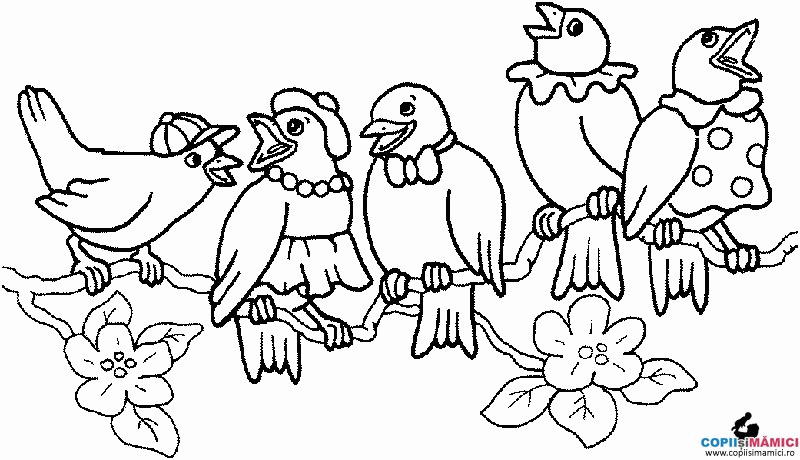 Vlad a cules din pădure 6 ghiocei și cu 7 mai multe viorele. Câte viorele a cules Vlad?                              Rezolvare:                   R.: ___ viorele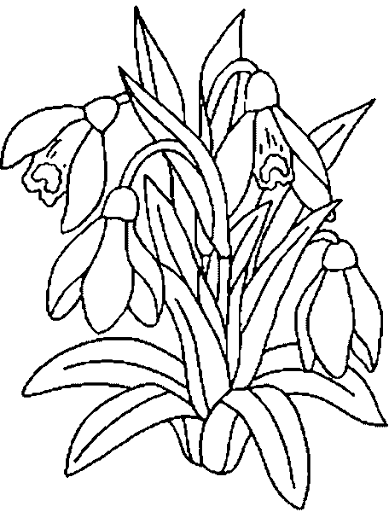 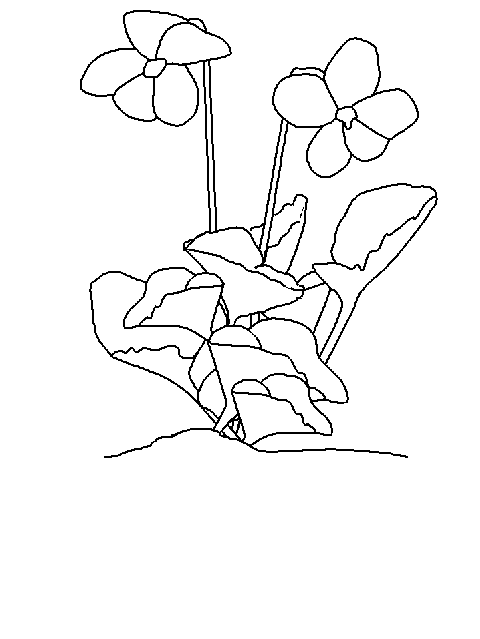 * Maria a cumpărat o cartecu 12 lei și un puzzle care a costat cu 4 lei mai puțin.  Câți lei a cheltuit Maria, în total?                         Rezolvare: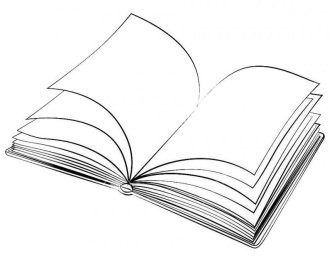 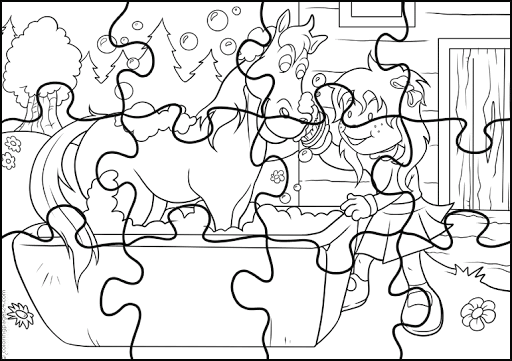 R._____  lei